INTRODUCCIÓNEl presente documento, describe todas las actividades que se han ejecutado en la Unidad del Rastro Municipal, tanto las ejecutadas dentro de las instalaciones correspondientes al periodo comprendido de Octubre, Noviembre y Diciembre  del año 2023Se ha diseñado el organigrama de la Unidad, para mejor detalle de los puestos existentes, así mismo, se adjunta copia de manual de organización y funciones de los empleados del Rastro Municipal. DESCRIPCIÓN DE PUESTOS DE TRABAJOORGANIGRAMA DE LA UNIDADACTIVIDADES QUE SE REALIZAN EN LA UNIDADACTIVIDADES REALIZADASEn este cuarto periodo que comprende de Octubre a Diciembre del año 2023 no se impartió ninguna capacitación al Personal Interno del Rastro Municipal.El 23 de octubre se realizó limpieza general con el personal externo del Rastro Municipal en el área de destace LOGROS Y RESULTADOA partir de la implementación de los conocimientos del personal administrativo, se ha realizado la automatización de procedimientos, al momento de la elaboración de mandamientos de pagos, entre otros documentos. Por lo tanto el tiempo de respuesta se ha mejorado ante las necesidades de la Unidad, así que, a partir de esas estrategias, se tiene una respuesta más oportuna, hacia los usuarios del Rastro Municipal.Se ha reparado la Planta de aguas Residuales del Rastro Municipal de lo cual no está en funcionamiento porque no se han colocado las rejillas en la sala de destace y así  evitar el paso de  huesos, pellejos  y pelos a la planta y así poder evitar   un daño a futuro de las bombas de levantamiento.PROPUESTAS DE MEJORASSe está a la espera de la ejecución del proyecto de MEJORA DEL RASTRO MUNICIPAL, de esta manera dar un mejor servicio y cumplir con las normas de MINSAL En cuanto al equipo de cómputo se está a la espera de la compra, debido a que, el CPU que se tiene en la Unidad, ya no se encuentra en buen estado y falla muchísimo al momento de trabajar con el equipo, ya en diversas ocasiones se ha solicitado ayuda a la unidad de informática, y han dejado en claro, que el equipo ya no es apto para su utilización. OBSERVACIONESSe necesita que el Rastro cumpla las observaciones hechas por MINSAL para dar un servicio que cumpla con los protocolos de salud.                                        Se necesita que se le dé seguimiento a los requerimientos para la compra de los equipos para las adecuaciones y realizar el destace de la mejor forma. Se necesita tener un equipo adecuado  para realizar el  trabajo más eficiente ya que se tiene muchas dificultades con la actual; Computadora (CPU, Monitor, Mouse, Teclado), Impresora multifuncional, UPS.ANEXOS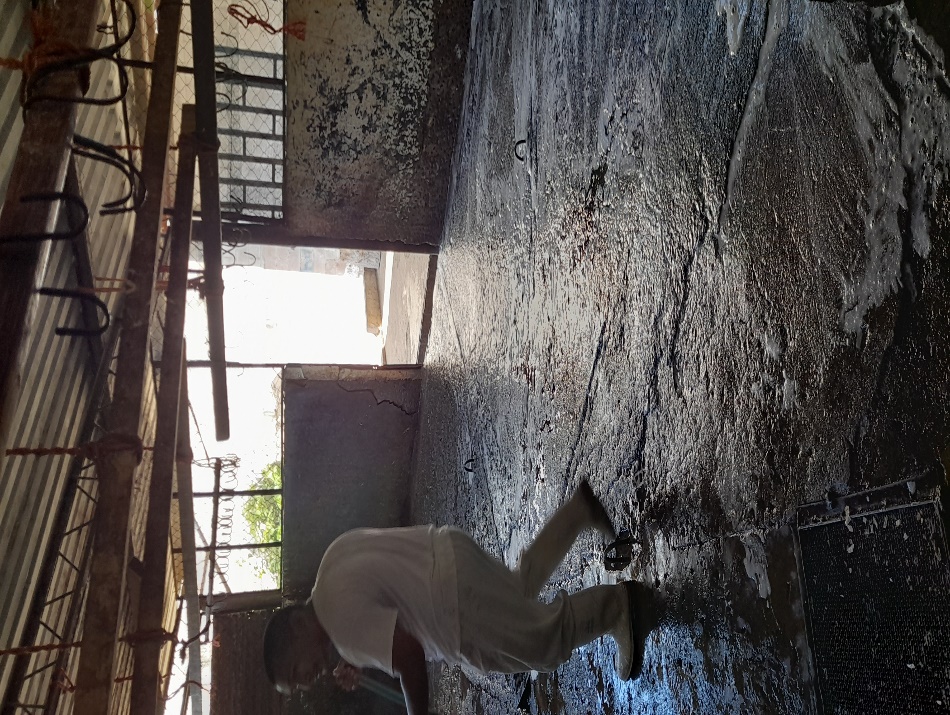 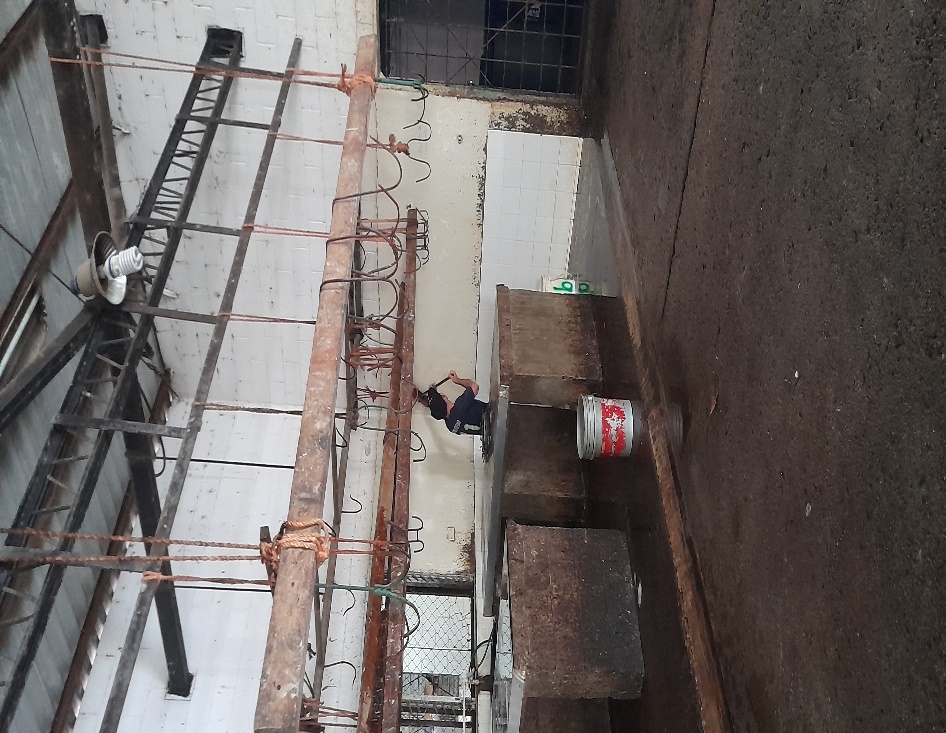 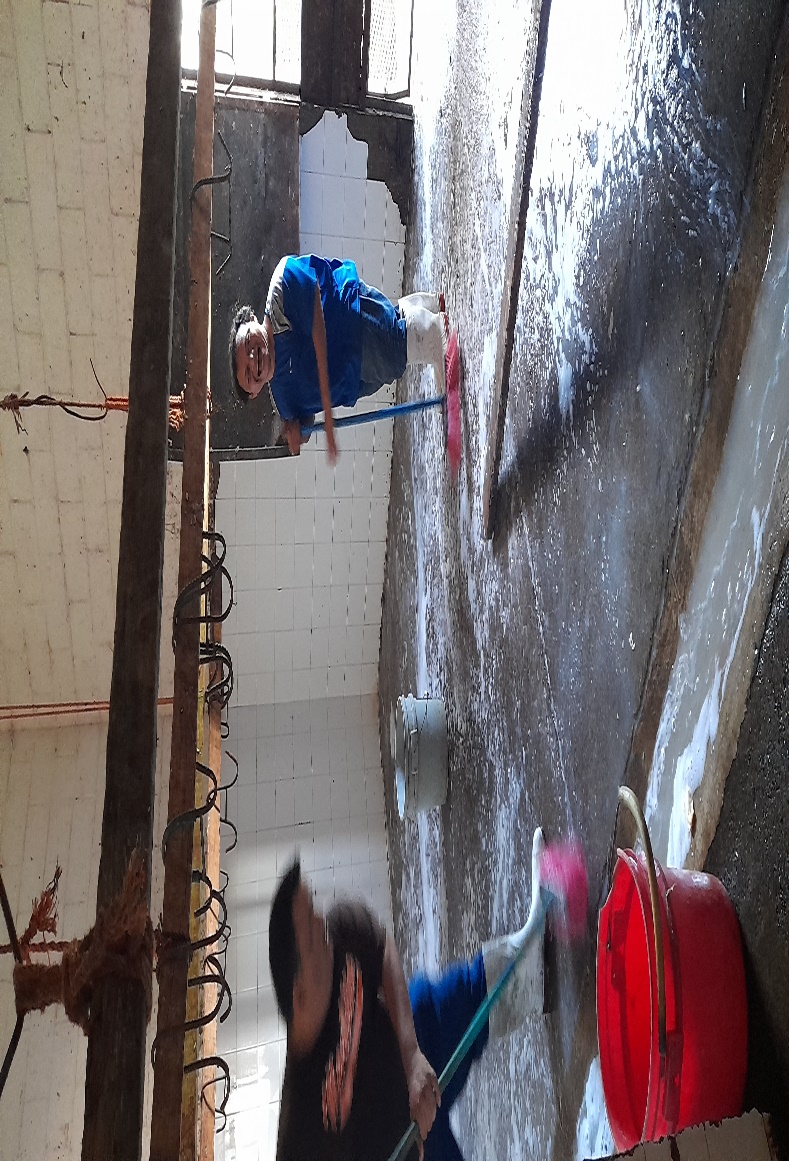 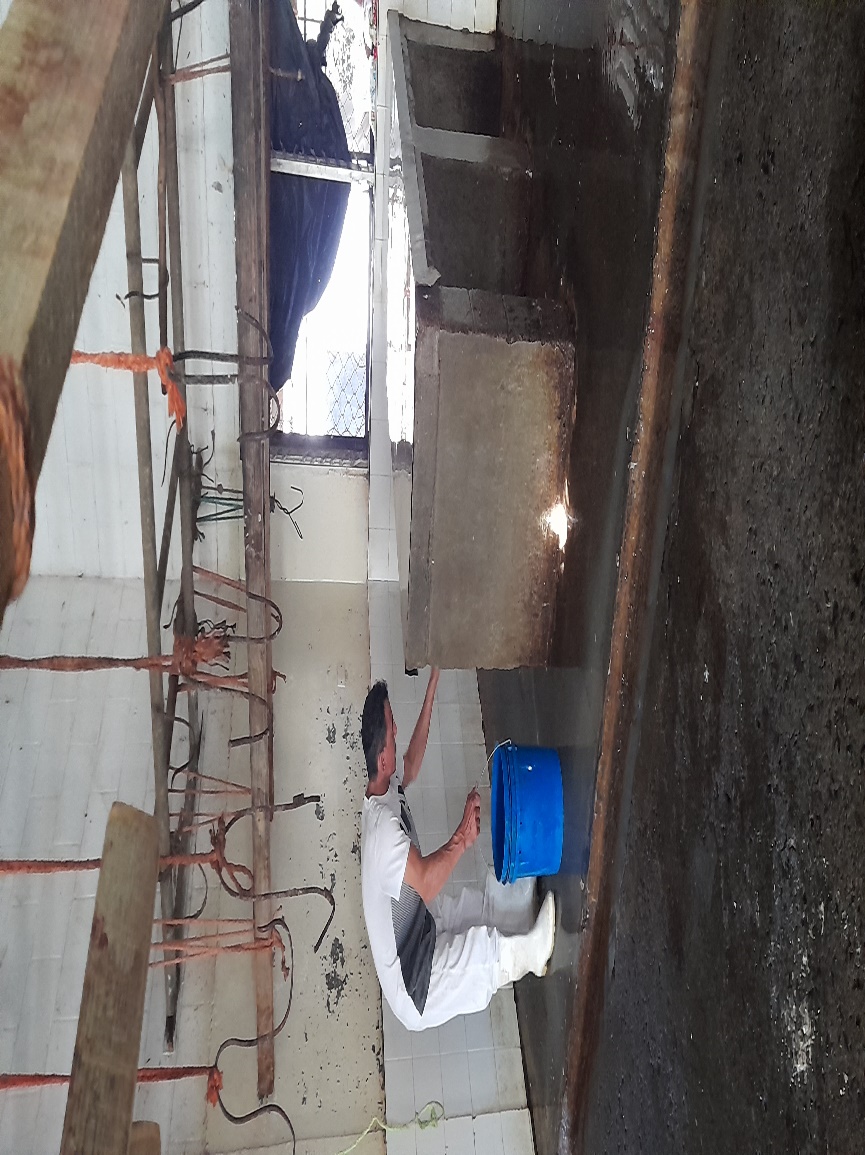 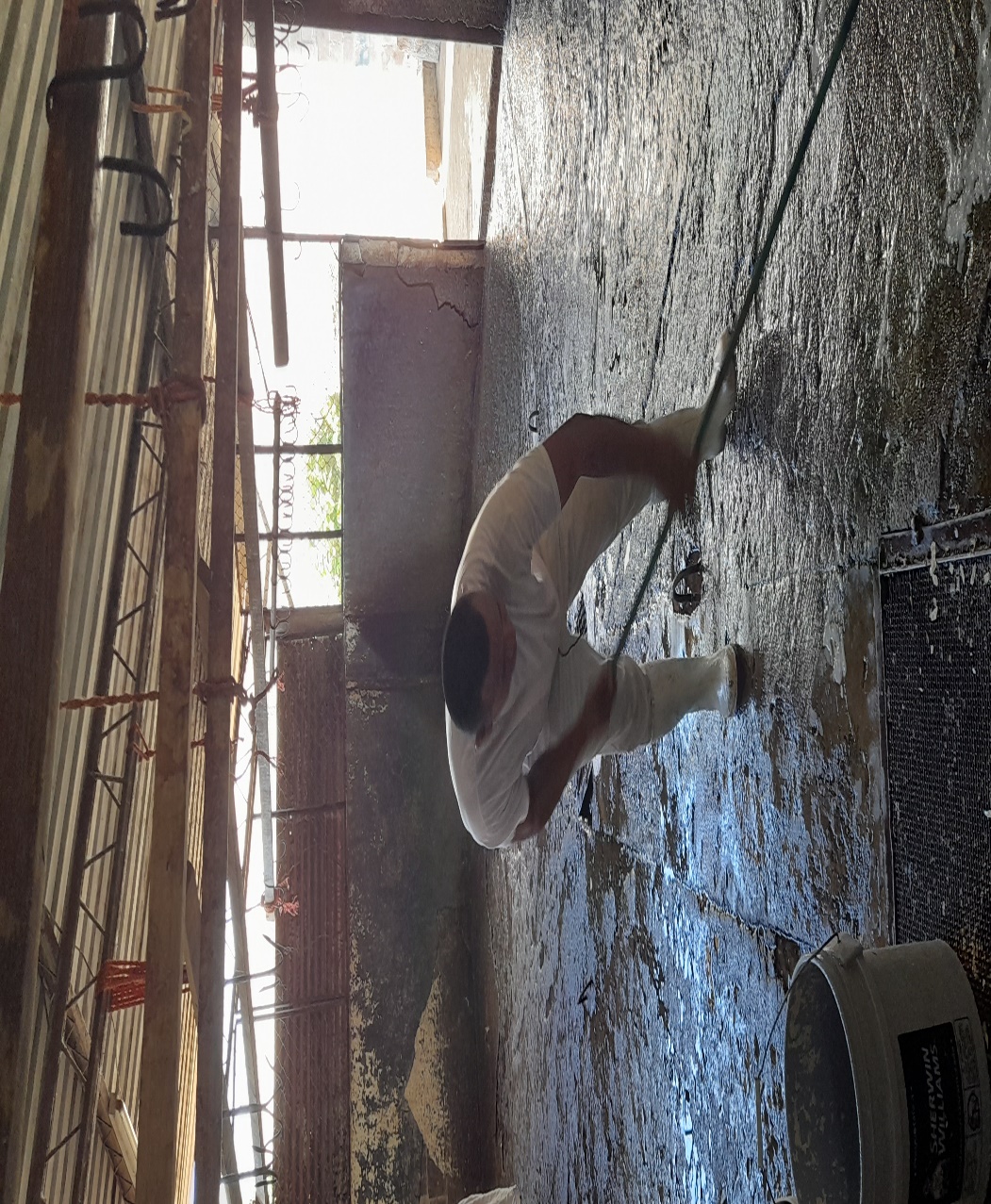 Gerencia: Medio AmbienteGerencia: Medio AmbienteDepartamento: Rastro MunicipalDepartamento: Rastro MunicipalBitácora   de   Actividades   que se realizan en Oficina.Bitácora   de   Actividades   que se realizan en Oficina.No. Actividades1Elaboración de informe semanal a entregar en el Departamento de Tesorería.2Asistencia a Capacitaciones.3Elaboración, preparación, organización y resguardo de  mandamientos de pago, pertenecientes a Empresarios.4Preparación de  guías para el traslado de carne.5Actualización de los registros de ingresos y sacrificio diario de ganado bobino y porcino6Organización y archivo de documentos recibidos.7Diseñar e Imprimir Bitácoras de asistencia de la semana actual.8Revisión de cada uno de los expedientes pertenecientes  a empresarios.9Organización de expedientes de empleados internos del Rastro Municipal.10Organización de expedientes de empleados externos del Rastro Municipal.11Visitar diferentes áreas de la Alcaldía para entregar Memorándum.12Creación de cuadro a entregar al Ministerio de Agricultura y ganadería correspondientes a Cartas de Venta.13Resguardo por medio de copias de las Cartas de ventas elaboradas.14Archivar y organizar las copias de Cartas de venta, para tener listo los cuatro reportes resguardar, para luego entregarlos a las entidades correspondientes.15Asistir a charlas, talleres o capacitaciones.16Control de bitácoras de ingresos y egresos de reses y cerdos por cada uno de los empresarios.17Elaboración de bitácoras  por semana de cada uno de los empresarios, para el cálculo de pago de desechos sólidos.18Mantener limpia y ordenada el área de trabajo.19Elaboración de mandamiento de pago de la liquidación de tiquetes.20Redacción de Memorándum y Escritos externos  a enviar.21Actualización de cuadro de control de Cartas de Venta del mes.22Elaboración de Actas de reuniones y capacitaciones.23Crear informe a entregar a Licda. Sonia Guadalupe.24Elaboración de actualización a entregar a Licda. Keren.25Actualización de registro de ingresos y egresos en informe mensual.26Llenar formulario y firmar de recibido la recepción del agua potable.27Colaborar con compañeros al llenar la bitácora de asistencia.28Sellado de tiquetes para la autorización de traslado de carne.29Registro de mandamientos de pagos con su respectivo número de recibo en informe mensual.30Elaboración de formato de actividades realizadas y verificación de las ejecutadas.31Elaborar y extender constancias a empresarios32Control de bitácoras de materiales de oficina y limpieza.33Atención a los empresarios respecto a Estados de Cuenta.34Visitar Unidades descentralizadas de la Alcaldía Municipal, para la entrega de correspondencia.35Archivar todos los documentos enviados y recibidos en sus respectivos AMPOS.36Imprimir memorándums de la actualización e informe a entregar a UAIP y Jefa de Planificación.37Diseñar cuadros de reporte de horas extras y bitácoras de trabajo.38Imprimir informe para el reporte de horas extras.39Solicitar marcaje de Asistencia del personal.40Elaborar reporte de Especies Utilizadas a Encargada de Especies Municipales.Gerencia: Medio AmbienteGerencia: Medio AmbienteDepartamento: Rastro MunicipalDepartamento: Rastro MunicipalBitácora   de   Actividades   que se realizan en Sala de destaceBitácora   de   Actividades   que se realizan en Sala de destaceNo. Actividades1Al ingresar un vehículo con ganado, solicitar al conductor del mismo las cartas de venta.2Verificar cada  Carta de Venta, de las reses antes de recibir.3Revisar res por res, para poder darle ingreso.4Verificar que los datos descritos en las Cartas de venta, sean los correctos.5Limpieza de las instalaciones del Rastro Municipal.6Verificar las reses a sacrificar.7Realizar la revisión de datos al finalizar el día.8Verificar los ingresos, sacrificios y saldos al final del día.9Entregar datos a oficina del Rastro para su debido, registro.